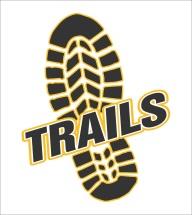 Activity 2.4 Clean Sweep: Sink or SwimIntroductionScientific Inquiry: Guiding Question – What characteristics of mass and volume have an effect on buoyancy?Lesson Objectives:At the end of this lesson, you will be able to:Predict buoyancy of an object using mathematics and predictive analysis.Equipment Large plastic tubGolf ballsAluminum foilProcedureWorking with your Clean Sweep group, complete the following steps to complete the design challenge concerning buoyancy of objects.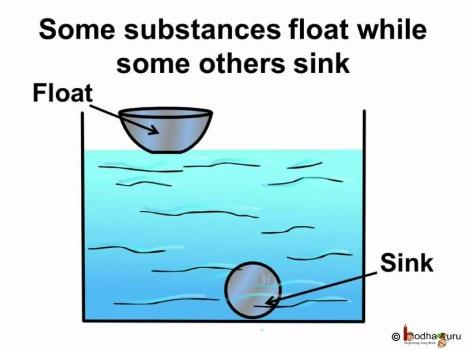 Observe the shape of the following ships. Why do the ships have different shapes?Sinking and Floating quiz. Which person will likely float?Raft Design ChallengePreface: The manufacturing company Riff-Raft seeks to create a new line of emergency rafts that are portable for hikers. Your task is to create a prototype of the raft using given materials. As an engineer, you have to report out the anticipated capacity of the raft before testing it out.ChallengesBuild a raft using a sheet of aluminum foil (40 x 30 cm)The raft should load at least 30 golf balls on water before submergingPredict critical load (total number of golf balls)Size: Less than 30 x 25 cmTime limit: 10 minutes*Hint: Weight of golf ball: 46gResultsEstimated capacity:Measured capacity:Redesign the Riff-Raft prototypeChallengesRebuild a raft using the STEM knowledge and given materials.Sheet of aluminum foil (40 x 30 cm)Calculate the minimum volume of the raft to hold 30 golf balls.Time limit: 20 minutesYour DesignCalculate the volume of your raft that is capable to hold 30 golf balls.Draw your design:ResultsReflectionWhat knowledge did you use to build your raft design?In general, how does knowledge of STEM concepts benefit you in the design of a raft?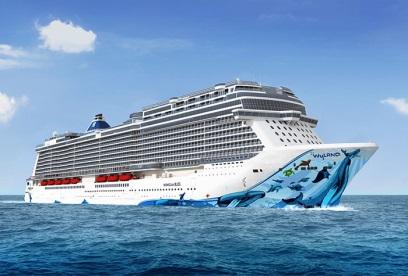 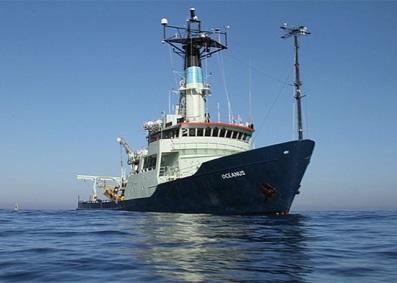 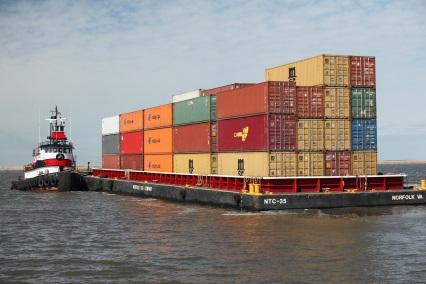 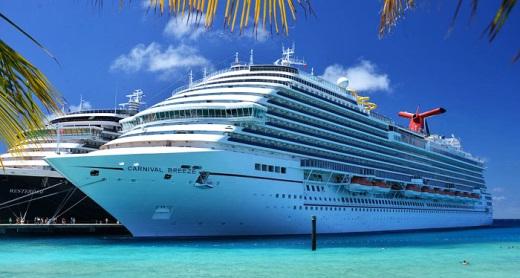 ConditionReasonChild versus AdultAdult versus ElderMan versus WomanFat guy versus Thin guyNumber of golf ballsTotal weight (N of golf balls * 46g)Number of golf ballsTotal weight (N of golf balls * 46g)The volume of the raftNumber of golf balls